Amt der Bgld. Landesregierung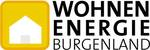 Abteilung 9 – EU, Gesellschaft und FörderwesenHauptreferat WohnbauförderungEuropaplatz 17000 EisenstadtANGABEN zum Gebäude, welches über das Stromspeichersystem und/ oder die Stromerzeugungsanlage versorgt wird:Baujahr des Gebäudes: 	     		 Neubau	 Bestand    Wohnnutzfläche gesamt: 	      m²           	ausschließlich private Nutzung:   Ja    Nein	  	sonstige Nutzung Beschreibung:	     
	      m², oder 	      % der WohnnutzflächeART der zu fördernden Anlage(n): netzgeführte Stromerzeugungsanlage     Anlagenleistung (kWpeak):  	     	Modulfläche:        m²	Leistung Wechselrichter:        kW netzgeführte Stromerzeugungsanlage in Verbindung mit einem Stromspeichersystem     Anlagenleistung (kWpeak): 	     	Modulfläche:        m²	Leistung Wechselrichter:        kW     Nutzbare Speicherkapazität 	         kWh Nachrüstung einer bestehenden PV Anlage mit einem Stromspeichersystem     nutzbare Speicherkapazität	         kWh     Stromspeichersystem zugelassen durch (autorisierte Prüfstelle):        Erweiterung einer netzgeführte Stromerzeugungsanlage     Bestehende Anlagenleistung (kWpeak):  	     	 Bestehende Modulfläche:        m²       Errichtungsjahr:             Erweiterung Anlagenleistung (kWpeak):  	     	 Erweiterung Modulfläche:        m²       Errichtungsjahr:         Bonusbetrag für den gleichzeitigen Einbau einer Heizungswärmepumpe (innerhalb eines Jahres ab Rechnungslegung der netzgeführten Stromerzeugungsanlage, wobei die Rechnung der Wärmepumpe beizulegen ist)BESTÄTIGUNGDas befugte Unternehmen bestätigt gemäß der Richtlinie 2024 die ordnungsgemäße Montage und Inbetriebnahme der Anlage und die Verwendung fachgerechter Komponenten. Sämtliche Unterlagen (Originale) zur Dokumentation der Erfüllung der technischen Voraussetzungen sind 5 Jahre bei der ausführenden Firma aufzubewahren und der Förderbehörde auf deren Verlangen vorzulegen. Das ausführende Unternehmen bestätigt hiermit auch die vollständige Bezahlung der angeführten Anlage(n).ERFORDERLICHE UNTERLAGENVollständig ausgefüllter FörderungsantragZulassung für das Stromspeichersystem durch eine autorisierte (europäische) Prüfstelle (in Kopie)Abweisungsschreiben anderer Landes- oder Bundesförderungsmittel (in Kopie)im Falle der Bevollmächtigung eines Unternehmens mit der Abwicklung sämtlicher Behörden- und Förderungsformalitäten – VollmachtBetriebserlaubnis des Netzbetreibers (in Kopie)Installationsnachweis des Anlagenerrichters der netzgeführten StromerzeugungsanlageInstallationsnachweis des Anlagenerrichters über die Errichtung eines Stromspeichersystems auf solarer BasisRechnungen und Zahlungsbestätigungen (ausgestellt auf den Förderwerber). Handelt es sich bei der zu fördernden Anlage um ein Contracting-, Leasing- oder Mietmodel, so muss eine Kopie des Leasingvertrages, die Gesamtkosten der Anlage sowie eine Anzahlung, welche zumindest der Förderhöhe entspricht, nachgewiesen werden.E R K L Ä R U N G    Ich nehme zur Kenntnis, dass unrichtige und unvollständige Angaben strafbar sind sowie den Verlust der Förderungswürdigkeit und die Rückzahlung der Förderung zur Folge haben.Ich nehme zur Kenntnis, dass zu Unrecht erhaltene Förderungen zurückzuerstatten sind.Ich bestätige, dass für die im Ansuchen angeführte(n) Anlage(n) keine Mehrfachförderung in Bezug auf andere öffentliche Landes- oder Bundesförderungen (OeMAG, Klima und Energiefonds) in Anspruch genommen wird/wurde.Ich bestätige, dass ich die Richtlinie 2024 zur Förderung von Stromspeichersystemen sowie netzgeführten Stromerzeugungsanlagen auf solarer Basis vollinhaltlich akzeptiere.Ich erkläre, dass meine Angaben in diesem Ansuchen richtig und vollständig sind.Ich bestätige, dass sämtliche erforderliche behördliche Bewilligungen zur Errichtung der neuen Anlage eingeholt wurden und von der zuständigen Behörde pos. genehmigt wurden.Hinweis:Ansuchen um Gewährung eines Förderbeitrages für Stromspeichersysteme sowie netzgeführte Stromerzeugungsanlagen auf solarer Basis können längstens innerhalb von 6 Monaten ab Rechnungsdatum sowie Inbetriebnahme eingebracht werden. Bei Vorhaben, die erst mit der Erteilung der Benützungsfreigabe oder der Inbetriebnahme durch das ausführende Unternehmen als abgeschlossen gelten, gilt die 6 Monatsfrist ab Vorlage der Fertigstellungsanzeige bei der Baubehörde.Fehlende Unterlagen haben eine Verlängerung der Bearbeitungszeit zur Folge und können telefonisch oder schriftlich nachgefordert werden und sind gesammelt innerhalb der vorgegebenen Frist nachzureichen. Werden erforderliche Unterlagen nicht innerhalb der vorgegebenen Frist nachgereicht, so wird der Antrag außer Evidenz genommen und eine Förderung der eingereichten Anlage(n) kann nicht erfolgen.Bitte beachten Sie, dass sämtliche Energieeffizienzmaßnahmen, die dem §5(1)8 EEffG entsprechen und in Zusammenhang mit den zu fördernden/geförderten Maßnahmen stehen, zur Gänze dem Fördergeber als strategische Maßnahme nach dem Bundes-Energieeffizienzgesetz EEffG angerechnet werden. Der Förderantrag ist per Post oder Mail an das Amt der Bgld. Landesregierung,Abteilung 9 – EU, Gesellschaft und Förderwesen, Hauptreferat Wohnbauförderung, Prälat – Gangl – Straße 1, 7000 Eisenstadt, post.a9-energie@bgld.gv.at zu senden.Eine Persönliche Abgabe ist MO-DO von 08:00-12:00 und 13:00-15:00 sowie FR von 08:00-12:00 möglich.Die Richtlinie 2024 zur Förderung von Stromspeichersystemen sowie netzgeführter Stromerzeugungsanlagen auf solarer Basis ist unter Photovoltaik- und Speicheranlagen - Land Burgenland ersichtlich.DatenschutzmitteilungIch nehme zur Kenntnis, dass die oben erhobenen Daten zur Erfüllung des durch das Förderansuchen/ den Fördervertrag begründete (vor-) vertraglichen Schuldverhältnisses verarbeitet werden.Der Zweck der Verarbeitung ist die Bearbeitung und Abwicklung des Antrages auf Förderung.Weiteres nehme ich zur Kenntnis, dass die personenbezogenen Daten zwecks Förderabwicklung/ Erfüllung des Fördervertrages auch an die Hypo-Bank Burgenland AG weitergeleitet werden. Eine Weitergabe an sonstige Dritte (insbesondere Unternehmen, die Daten zu kommerziellen Zwecken verarbeiten) findet nicht statt.Ihre personenbezogenen Daten werden von uns nur so lange aufbewahrt, wie dies durch gesetzliche Pflichten nötig ist. Wir speichern die Daten jedenfalls solange gesetzliche Aufbewahrungspflichten bestehen oder Verjährungsansprüche potentieller Rechtsansprüche noch nicht abgelaufen sind.Unter den Voraussetzungen des anwendbaren geltenden Rechts haben Sie das Recht auf Auskunft über die erhobenen Daten, Berichtigung, Löschung und Einschränkung der Verarbeitung der Daten sowie ein Widerspruchsrecht gegen die Verarbeitung der Daten und das Recht auf Datenübertragbarkeit. Sie haben das Recht auf Beschwerde bei der Datenschutzbehörde.Datenschutzrechtlicher Verantwortlicher im Sinne der Datenschutz-Grundverordnung der Europäischen Union, Verordnung (EU) Nr. 2016/679, ist das Amt der Burgenländischen Landesregierung, 7000 Eisenstadt, Europaplatz 1, Tel.: 057-600, 
E-Mail: anbringen@bgld.gv.atAlternativ können Sie sich an unseren Datenschutzbeauftragten die KPMG Security Service GmbH, Porzellangasse 51, 1090 Wien, E-Mail: post.datenschutzbeauftragter@bgld.gv.at, wenden.A N S U C H E N (nach Richtlinie 2024)um Gewährung einer Investitionsförderung für Stromspeichersysteme sowie netzgeführte Stromerzeugungsanlagen auf solarer BasisGemäß den Bestimmungen des Bgld. Ökoförderungsgesetzes von 3. Mai 2007 und der darauf basierenden Richtlinie 2024 zur Förderung von Stromspeichersystemen sowie von netzgeführten Stromerzeugungsanlagen auf solarer BasisAntragstellerAntragstellerAntragstellerAntragstellerAntragstellerZu-/Vorname/TitelZu-/Vorname/TitelZu-/Vorname/TitelGeburtsdatum/ SV Nr.StaatsbürgerschaftGeschlecht  männlich    weiblichGeschlecht  männlich    weiblichGeschlecht  männlich    weiblichE-MailTelefon (privat/Arbeitsstätte)Wohnadresse (ANTRAGSTELLUNG ERST NACH HAUPTWOHNSITZ- BEGRÜNDUNG MÖGLICH!)Wohnadresse (ANTRAGSTELLUNG ERST NACH HAUPTWOHNSITZ- BEGRÜNDUNG MÖGLICH!)Wohnadresse (ANTRAGSTELLUNG ERST NACH HAUPTWOHNSITZ- BEGRÜNDUNG MÖGLICH!)Wohnadresse (ANTRAGSTELLUNG ERST NACH HAUPTWOHNSITZ- BEGRÜNDUNG MÖGLICH!)Wohnadresse (ANTRAGSTELLUNG ERST NACH HAUPTWOHNSITZ- BEGRÜNDUNG MÖGLICH!)PLZWohnortWohnortWohnortWohnortStraße / HausnummerStraße / HausnummerStraße / HausnummerStraße / HausnummerStraße / HausnummerKatastralgemeinde (KG):Katastralgemeinde (KG):Einlagezahl (EZ):Grundstücksnummer (Gst. Nr.): Grundstücksnummer (Gst. Nr.): ⃰ Eigentümer des Hauses:      ⃰ Eigentümer des Hauses:      ⃰ Eigentümer des Hauses:      ⃰ Eigentümer des Hauses:      ⃰ Eigentümer des Hauses:      ⃰ Sind Antragsteller und Eigentümer nicht ident, muss die unten angeführte Zustimmungserklärung ausgefüllt und unterzeichnet werden (ACHTUNG: Eigentümer dürfen nur nahestehende Personen sein!)⃰ Sind Antragsteller und Eigentümer nicht ident, muss die unten angeführte Zustimmungserklärung ausgefüllt und unterzeichnet werden (ACHTUNG: Eigentümer dürfen nur nahestehende Personen sein!)⃰ Sind Antragsteller und Eigentümer nicht ident, muss die unten angeführte Zustimmungserklärung ausgefüllt und unterzeichnet werden (ACHTUNG: Eigentümer dürfen nur nahestehende Personen sein!)⃰ Sind Antragsteller und Eigentümer nicht ident, muss die unten angeführte Zustimmungserklärung ausgefüllt und unterzeichnet werden (ACHTUNG: Eigentümer dürfen nur nahestehende Personen sein!)⃰ Sind Antragsteller und Eigentümer nicht ident, muss die unten angeführte Zustimmungserklärung ausgefüllt und unterzeichnet werden (ACHTUNG: Eigentümer dürfen nur nahestehende Personen sein!)Zustimmungserklärung Eigentümer/In (Optional)Zustimmungserklärung Eigentümer/In (Optional)Zustimmungserklärung Eigentümer/In (Optional)Zustimmungserklärung Eigentümer/In (Optional)Nahestehende Personen haben die Zustimmung von der/dem Eigentümer/In für die Durchführung der Maßnahmen nachzuweisenNahestehende Personen haben die Zustimmung von der/dem Eigentümer/In für die Durchführung der Maßnahmen nachzuweisenNahestehende Personen haben die Zustimmung von der/dem Eigentümer/In für die Durchführung der Maßnahmen nachzuweisenNahestehende Personen haben die Zustimmung von der/dem Eigentümer/In für die Durchführung der Maßnahmen nachzuweisenZu-/ VornameGeb.DatumVerwandtschaftsverhältnis zum(r) Antragsteller/InUnterschriftBankverbindung für die Anweisung im Falle einer positiven ErledigungBankverbindung für die Anweisung im Falle einer positiven ErledigungBankverbindung für die Anweisung im Falle einer positiven ErledigungIch ersuche um Überweisung auf folgende BankverbindungIch ersuche um Überweisung auf folgende BankverbindungIch ersuche um Überweisung auf folgende BankverbindungName des BankinstitutesIBANKontoinhaber/inIch erkläre mein Einverständnis zu der Überweisung auf obgenanntes Konto.Ich erkläre mein Einverständnis zu der Überweisung auf obgenanntes Konto.Ich erkläre mein Einverständnis zu der Überweisung auf obgenanntes Konto.Ort:      , amUnterschrift Förderungswerber/InUnterschrift Förderungswerber/In